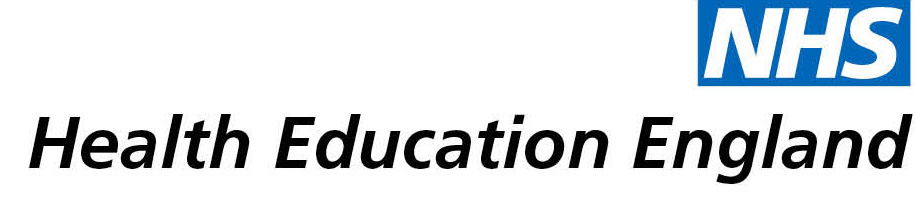 Appendix 1: Clinical Academic Transitional Award – ChecklistI can confirm that I meet the criteria for a Clinical Academic Post-Doctoral Award and I have submitted all of the evidence described above;Signed: ……………………………………………………………..  Date: ………………………Name:Area of clinical academic interest:Contact details:E.T.CriteriaEvidence submitted (yes/no)1. Registration with an appropriate UK regulatory and professional bodyRegulatory/professional body: …………………………………………………….Registration number: ………………………………………………………………2. Curriculum Vitae confirming the following;Employment with NHS employer or engaged in the delivery of NHS services for at least 1 day each week for the duration of the awardMinimum of 2 year’s post registration practice3. Cover letter (on headed paper) including;Reason for applying for the award and capability to continue on a clinical academic career pathwayAn overview of the benefits and learning which will be gained by undertaking the awardUnderstanding of how clinical practice and research can improve the quality of patient care Outcomes that will be achieved by the end of the award Ability to complete objectives within 6 months4. Letter of support from line manager (on headed paper). It is also recommended that you liaise with the Head of Research within your organisation.  5. Letter of support from clinical academic supervisor (on headed paper)6. A detailed spending plan of up to £10,000 for the award period